РОЗПОРЯДЖЕННЯМІСЬКОГО ГОЛОВИм. СумиУ зв’язку з успішною реалізацією пілотного проекту «Поліклініка без черг», відповідно до протоколу наради проектної команди «Поліклініка без черг» від 27.06.2018, керуючись пунктом 20 частини четвертої статті 42 Закону України «Про місцеве самоврядування в Україні»:1. Визнати успішним пілотний проект «Поліклініка без черг» в комунальній установі «Сумська міська дитяча клінічна лікарня ім. Святої Зінаїди» Сумської міської ради.2. Закрити пілотний проект «Поліклініка без черг» в комунальній установі «Сумська міська дитяча клінічна лікарня ім. Святої Зінаїди» Сумської міської ради.3. Відділу охорони здоров’я Сумської міської ради (Чумаченко О.Ю.) впроваджувати систему електронної черги в інших медичних закладів міста відповідно до напрацьованих практик впровадження по пілотному проекту та отриманого досвіду.4. Комунальній установі «Сумська міська дитяча клінічна лікарня Святої Зінаїди» Сумської міської ради (Ємець О.М.) подати відділу охорони здоров’я Сумської міської ради пропозиції щодо виділення фінансування для обслуговування системи «Поліклініка без черг» в 2019 році до 15.08.2018.5. Відділу охорони здоров’я Сумської міської ради (Чумаченко О.Ю.) та Виконавчому комітету Сумської міської ради продовжити фінансування видатків для обслуговування системи «Поліклініка без черг» до 31.12.2018.6. Рекомендувати комунальній установі «Сумська міська дитяча клінічна лікарня Святої Зінаїди» Сумської міської ради (Ємець О.М.) виділити додаткову штатну одиницю для супроводження інформаційних технологій із забезпеченням належних умов оплати праці.7. Розпорядження міського голови від 31.03.2017 № 85-Р «Про запуск проекту «Поліклініка без черг» вважати таким, що втратило чинність.8. Організацію виконання даного розпорядження покласти на заступника міського голови з питань діяльності виконавчих органів ради Галицького М.О. Міський голова                                                                               О.М. ЛисенкоЯнченко 701-574Розіслати: згідно зі списком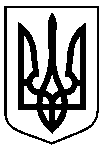 від      05.07.2018      №  248  -Р Про закриття проекту «Поліклініка без черг»